ПРОЕКТ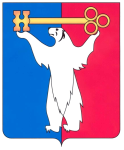 РОССИЙСКАЯ ФЕДЕРАЦИЯКРАСНОЯРСКИЙ КРАЙНОРИЛЬСКИЙ ГОРОДСКОЙ СОВЕТ ДЕПУТАТОВР Е Ш Е Н И Е«29» октября 2019 года                                                                                     № ______О внесении изменений в решение Норильского городского Совета депутатов от 16.12.2014 № 21/4-454 «Об утверждении Положения о наградной политике муниципального образования город Норильск»В соответствии с Уставом муниципального образования город Норильск, Городской СоветРЕШИЛ:1. Внести в Положение о наградной политике муниципального образования город Норильск, утвержденное решением Городского Совета от 16.12.2014 № 21/4-454 (далее – Положение), следующие изменения:1.1. Пункт 5.1 раздела 5 Положения дополнить новыми абзацами вторым и третьим следующего содержания:«Вручение государственных наград федеральных органов исполнительной власти, а также наград исполнительных органов государственной власти субъектов Российской Федерации производится Главой города Норильска, либо уполномоченным им на это лицом.Вручение государственных наград федеральных органов законодательной власти, а также наград представительных (законодательных) органов государственной власти субъектов Российской Федерации производится Председателем Городского Совета, либо уполномоченным им на это лицом.».1.2. Абзац второй Положения считать абзацем четвертым.2. Контроль исполнения решения возложить на председателя комиссии Городского Совета по законности и местному самоуправлению Соломаху Л.А.3. Решение вступает в силу через десять дней со дня опубликования в газете «Заполярная правда».Председатель Городского Совета                                               Глава города Норильска                               А.А. Пестряков                                                               Р.В. Ахметчин